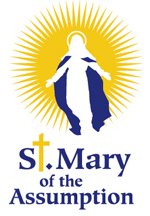 REGISTRATION FOR CONFIRMATION 2022-2023**Please note that the below information is for the Parish Records. Please be as exact as you are able.**STUDENT INFORMATIONName:FIRST/MIDDLE/LASTBirthdate                                                                     /                  / 20                     					MONTH/DAY/YEARCity of Birth:________________________________________________   State: ______________  Country: ____________________________________Date of Baptism:                                                                             /                  / 20                     					MONTH/DAY/YEARPlace of Baptism:Name of Church/Parish: ___________________________________________________________________________________________________________
City:____________________________________________________________   State: ______________  Country: ____________________________________
 My child has not been baptized yet.Date of First Holy Communion:                                    /                  / 20                     					MONTH/DAY/YEARPlace of First Holy Communion:Name of Church/Parish: ___________________________________________________________________________________________________________
City:____________________________________________________________   State: ______________  Country: ____________________________________
 My child has not made his/her First Communion yet. 
HOUSEHOLD CONTACT INFOAddress: ________________________________________________________________________________________________________________City: ________________________________________ State: _____________________  Zip code: ___________________________________Primary Phone ________-________-__________ (This number can send/receive texts.  YES  NO)Secondary Phone ________-________-__________ (This number can send/receive texts.  YES  NO)
Primary household e-mail:  __________________________________________________________________________________________________Parish where Confirmation Candidate is registered: Name of Church: ____________________________________________________________________________________________                                 City: ____________________________________________________________ State: ___________________ Father’s Name:FIRST/MIDDLE/LASTMother’s Name:FIRST/MIDDLE/LAST(Maiden): 							Father’s Religion: __________________________________________   Mother’s Religion: _________________________________________________OFFICE USE ONLYConfirmation Name: __________________________________________________________________________________________________Sponsor’s Name: ___________________________________________________________________________________________________________________INSTRUCTIONS FOR CONFIRMATION REGISTRATIONRegistration Fee:  $25.00  The fee covers costs of supplies and materials for the retreat and the reception after the Confirmation Mass. *Please note: you are not paying for your child to receive the Sacrament of Confirmation.*SACRAMENTAL CERTIFICATES & RECORDS: Baptismal CertificateIf your child was baptized at St. Mary’s, you do not need to submit a Baptismal Certificate. If your child was NOT baptized at St. Mary’s, please submit a copy of the Baptismal Certificate—front and back. IF YOU ARE A PARISHIONER BUT YOUR CHILD WAS NOT BAPTIZED HERE, WE NEED A COPY OF HIS/HER CERTIFICATE. Those who have completed RCIA should contact the Church of Baptism to obtain an official Baptismal Certificate and submit a copy to us. First Holy Communion CertificateIf you have a separate First Holy Communion Certificate, please include a copy for our records. Non-Parishioners:  If your family is not registered at St. Mary’s, you must submit the form: Permission to Receive the Sacrament of Confirmation and Sacramental Preparation at St. Mary of the Assumption.  This form must be signed by your pastor. (See the following page) If you are a parishioner, please disregard the attached form. PLEASE SUBMIT ALL COMPLETED FORMS NO LATER THAN TUESDAY, OCTOBER 11TH, 2022 (6:45p.m.) DURING THE CONFIRMATION MEETING.  DATE FOR LATE SUBMISSIONS: December 20th, 2022.Any and all late documentation will not be taken past December 20th, 2022. Failure to submit all the required registration will require your child to be moved to the 2023-2024 Confirmation Group. Parents of St. Mary’s School Students: Please refrain from asking your child’s 8th Grade religion teacher for administrative details regarding Confirmation registration, all questions, concerns, and/or problems should be directed to the Coordinator for Religious Education. Parish Permission Form Available for Non-Parishioners upon RequestSeeking Permission to Receive the Sacrament of CONFIRMATION& Sacramental PreparationatSt. Mary of the Assumption Catholic ChurchNON-PARISHIONERS:Sacraments should be celebrated in your home parish per Archdiocese of Washington policy.Bearing this in mind, if you still prefer to receive/prepare for Confirmation with St. Mary’s, please complete the information below and take or mail this form to your pastor for his approval and signature. Then, either mail, drop off, or scan and e-mail the completed and signed form. Thank you.To the Pastor: The parent/guardian submitting this form to you is seeking permission for his/her child (indicated on the reverse of this sheet) to prepare for and/or receive the Sacrament of Confirmation at St. Mary of the Assumption Catholic Church. Please review his/her case and sign the reverse of this form to indicate your approval that your parishioner receive and/or prepare for Confirmation with us. Once you have completed the reverse of this form, please either return this to your parishioner, or mail this form directly to:
St. Mary of the Assumption Parish Office
RE: Confirmation Prep14908 Main Street
Upper Marlboro, MD  20772Or e-mail a scanned copy to Mr. Philippe Monfiston; mailto:pmonfiston@stmaryum.org, Coordinator of Religious Education.For any further questions regarding this form and anything else relating to our CCD program, please contact the Coordinator of Religious Education, Mr. Monfiston at 301-627-3255.Seeking Permission to Receive the Sacrament of Confirmation and Sacramental Preparation cont’dName of Confirmation Candidate: _________________________________________________________________________________Parent/Guardian Phone & E-mail: __________________________________________________________________________________Please check one. 
You may receive elsewhere after prepping with our program, and you may receive with us if you are preparing elsewhere.
My child   _____will    _____will not  prepare for the sacrament of Confirmation at St. Mary of the Assumption.My child   _____will    _____will not  receive the sacrament of Confirmation at St. Mary of the Assumption.Home Parish Name:	____________________________								Address: ________________________________________________________________________________________________________________City: ________________________________________ State: _____________________  Zip code: ___________________________________Pastor’s Name (printed):				____________________					As the pastor of the above mentioned church, I grant permission for the above mentioned Confirmation Candidate to prepare for and/or receive the Sacrament of Confirmation at St. Mary of the Assumption Catholic Church according to his/her wishes and his/her parent/guardian’s permission.Pastor’s  Signature:				_______________________			 Date:			